Jubilejní Masarykova základní škola a mateřská škola, Třinec, příspěvková organizace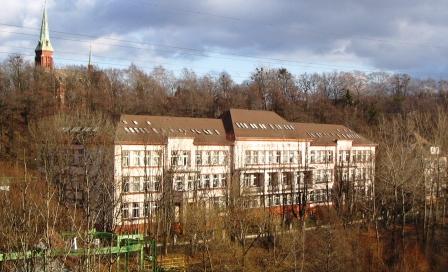 Výroční zpráva o činnosti školy za školní rok 2013/2014V Třinci 6. 10. 2014	Zpracovala Mgr. Darja HoffmannováZákladní údaje o školeNázev: 	Jubilejní Masarykova základní škola a mateřská škola, Třinec, příspěvková organizaceSídlo:	Třinec, U Splavu 550IČ:	70640009Právní forma:	příspěvková organizace od 1. 1. 2002Zřizovatel:	Město Třinec, Jablunkovská 160, 739 61 TřinecŘeditel školy:	Mgr. Ivo Klen	od 1. 8. 2014 Mgr. Darja HoffmannováStatutární zástupce:	Mgr. Darja Hoffmannová		od 1. 8. 2014 Mgr. Jiří KaletaOdloučená pracoviště:	Mateřská škola, Třinec, U Splavu 547		Mateřská škola, Třinec, Borek 349		Mateřská škola, Třinec, Konská 419Kontaktní údaje:	tel.: 558 551 500		e-mail: jmzs@seznam.cz		web: http://www.jmzstrinec.cz		informace: sekretariát, p. Monika BrancováZaložení školy:	28. červen 1931Zařazení do rejstříku škol: 27. květen 1996Poslední aktualizace v rejstříku škol: 25. 7. 2014Identifikátor ředitelství: 600134377Součásti organizace		KapacitaMateřská škola 		160Základní škola		854Školní družina 		140Školní jídelna- výdejna mateřské školy	160Školní jídelna		575Speciální zaměření školy: třídy s rozšířenou výukou matematiky třídy s rozšířenou výukou TV - hokej Základní údaje o škole a součástech, které sdružuje za školní rok 2013/2014(stav k 30. 9. 2013)Školská rada: 	zřízena 11. 10. 2005                        	šest členů  	4 jednání ve školním roce 2013/2014Mimoškolní sdružení:   Občanské sdružení                                    AŠSK Přehled oborů vzdělávání školyInovace vzdělávacích programů, zavádění nových metod výuky a vzděláváníŠVP „Škola – brána do života“Projektové vyučováníNabídka volitelných předmětů informatikaenvironmentální výchovaruský jazykněmecký jazykNepovinné předmětySportovní hry - hokejKroužkyDěti pracovaly v 17 kroužcích s celkovým počtem 269 dětí. Mimo tyto kroužky jsme se pravidelně věnovali žákům, kteří se připravovali na sportovní soutěže. Rámcový popis personálního zabezpečení školyPedagogičtí pracovníci ve školním roce 2013/2014Další údaje o pedagogických pracovnících ve školním roce 2013/2014(u pedagogů důchodového věku vyznačte vedle pořadového čísla D, u absolventů A, stav k 30. 9. 2013)Věková struktura pedagogických pracovníků (k 30. 9. 2013):V průběhu školního roku 2013/2014 odešla jedna vychovatelka do invalidního důchodu. Tři pedagogové čerpají rodičovskou dovolenou. Zajištění výuky z hlediska odborné pedagogické způsobilosti učitelůNepedagogičtí pracovníci ve školním roce 2013/2014 Údaje o zařazování dětí a žákůZapsaní a zařazení žáci ve školním roce 2013/2014Výsledky vzdělávání žákůCelkový prospěch žáků ve škole za uplynulý školní rok 2013/2014Počty žáků přijatých ke studiu do středních škol ve školním roce 2013/2014Hodnocení výsledků výchovného působeníProblematika výchovného poradenství na školeNa škole pracují 2 výchovní poradci a jeden metodik prevence. Veškeré problémy týkající se zájmů a problémů žáků řeší poradenský tým okamžitě ve spolupráci s vedením školy, učiteli, rodiči žáků a se všemi kompetentními institucemi.Péče o žáky s výchovnými a výukovými obtížemiSpráva databáze žáků s výchovnými problémy a databáze integrovaných žáků, tvorba přehledů pro učitele a vedení školy (průběžně)Konzultace problémů s učiteli, zákonnými zástupci, OSPOD v Třinci, Policií ČR Příprava besed pro žáky v rámci prevence sociálně patologických jevů – Knihovna Třinec (Kdo se skrývá za monitorem pro žáky 4. a 5. tříd), adaptační kurzy pro 6. třídy, přednášky Městské policie (1. - 9. třída), dotazníkové šetření klimatu třídy BRAUN 3 (4. - 8. třídy), přednášky Poradny pro vztahy a rodinu Třinec (8. a 9. třídy)Beseda pro rodiče žáků 1. tříd se speciálním pedagogem Mgr. R. Křížovou – „Psychohygiena žáka 1. třídy“Volba povoláníZačlenění předmětu Volba povolání do hodin Občanské výchovy (7. třída) a Pracovních činností (8. a 9. třída)Profesní šetření žáků 9. tříd pracovníky PPP v TřinciPoskytnutí veškerých dostupných informací k dané problematice žákům i jejich zákonným zástupcům (konzultace s VP, besedy s náboráři a žáky jednotlivých SŠ a oborů, webové stránky SŠ, PC programy k volbě povolání, dotazníkové šetření PPP)Trh vzdělávání 2013 v Třinci (listopad), nabídka učebních a studijních oborů formou prezentace jednotlivých SŠDen otevřených dveří na SŠ a OU – doporučení zák. zástupcům na třídních schůzkáchInformační brožury o nabídce studia nejen v Moravskoslezském kraji, pomoc při orientaci v níPomoc s vyplňováním přihlášek k dalšímu studiu, při odvolání proti nepřijetíBeseda k volbě povolání s žáky 8. tříd na ÚP v Třinci (testy sebehodnocení a předběžná volba povolání)Exkurze do podniku Hyundai NošoviceVedení dokumentace spojené s volbou povoláníIndividuální práce s jednotlivými žáky, konzultace s rodičiVýsledky prevence sociálně patologických jevůV průběhu školního roku 2013/2014 škola projednávala 22 výchovných případů, jednalo se o neomluvenou absenci (166 hodin u 12 žáků), agresivitu a šikanu (4 případy u 5 žáků). Výrazně stoupl počet omluvené absence na jednoho žáka (101 hodina). Někteří rodiče se stále při omlouvání svých dětí neřídí pokyny danými školním řádem, jde o pozdní nebo dodatečné omlouvání. Oddělení sociálně-právní ochrany dětí jsme předali deset případů, PČR ani jeden.Při řešení záškoláctví vycházíme z jednotného postupu; neomluvenou nepřítomnost do součtu deseti hodin řeší se zákonným zástupcem žáka třídní učitel, při počtu nad deset hodin svolává ředitel výchovnou komisi a v případě, že neomluvená absence přesáhne 25 hodin, zasílá ředitel školy oznámení s náležitou dokumentací oddělení Sociálně-právní ochrany dětí Městského úřadu v Třinci. Tato ohlašovací povinnost vychází z platné právní úpravy: zákon 359/1999 Sb., o sociálně-právní ochraně dětí, § 6 a 10. Neomluvenou absenci nad 100 hodin šetří Policie ČR. V rámci Dne proti drogám každoročně kuřáckým řetězem zjišťujeme prevalenci kuřáků ve škole. Statistika je vyhodnocována za každou třídu zvlášť a také za celou školu a jednotlivé stupně. Tato preventivní akce přináší výsledky, protože ve zjištěných skutečnostech vyšlo najevo, že poklesl počet kuřáků a výrazně stoupl počet dětí, které nikdy nekouřily. Pochvaly a oceněníDůtky a napomenutíSnížené stupně z chování na konci školního rokuNeomluvené hodiny za školní rok 2013/2014Údaje o žácích se speciálními vzdělávacími potřebami (SVP)Žáci integrovaní ve třídách ve školním roce 2013/2014Péče o děti se speciálními vzdělávacími potřebamiPři zjištění výukových obtíží stanovíme podklady pro vyšetření v Pedagogicko – psychologické poradně (PPP) a Speciálně pedagogickém centru (SPC), případně zajistíme konzultace s psychologem a speciálním pedagogem.Po zjištění speciálně vzdělávacích potřeb proběhne konzultace individuálního vzdělávacího plánu s učiteli a rodiči, s PPP Třinec, Český Těšín, SPC Ostrava – Zábřeh, Ostrava Poruba, Karviná, Opava a následuje celoroční reedukační péče o tyto žáky, která je zajištěna týmem odborných pedagogů.Zapojili jsme se do projektu „Systémová podpora inkluzivního vzdělávání v ČR“, ve kterém nám byly zapůjčeny pomůcky pro práci se žáky s SVP. Jeden pedagog ověřuje Katalogy podpůrných opatření pro žáky se sluchovým postižením a oslabením sluchového vnímání.údaje o prevenci sociálně patologických jevůDlouhodobým preventivním programem školy v oblasti primární prevence je Školní preventivní strategie vytvářená na dobu pěti let. Vychází z Národní strategie primární prevence rizikového chování dětí a mládeže vydané MŠMT ČR.  Na jejím základě je každoročně v září vypracováván Minimální preventivní program, na konci školního roku je vyhodnocen, výsledky dotazníků a šetření jsou předávány okresnímu metodikovi prevence. Nedílnou součástí preventivního programu školy je Program proti šikanování.Škola je zapojena do peer programu výchovy k nekouření Masarykovy univerzity v Brně Kouření a já. Se společností Člověk v tísni realizujeme: Příběhy bezpráví komunistického Československa, Jeden svět na školách, Naše posvícení - celosvětová kampaň Postavme se hladu (Food Right Now) a projekt Proti ztrátě paměti.Pravidelně uskutečňujeme pro žáky prvního i druhého stupně cyklus přednášek Městské policie Třinec jako prevenci proti kriminalitě. Spolupracujeme s občanským sdružením Nilá každoroční vánoční sbírkou pro osoby bez domova a besedami o bezdomovectví. S Centrem pro rodinu a sociální péči pokračujeme v přednáškách o dospívání a poruchách příjmu potravy.Žáci 9. ročníku se aktivně účastní osvětové kampaně a celorepublikové veřejné sbírky Červená stužka pro Českou společnost AIDS pomoc, o. s. a Dům světla. Na konto jsme přispěli částkou 4 300,- Kč.Každoročně realizujeme Den proti drogám, jehož součástí je kuřácký řetěz (zjišťování prevalence kuřáků ve škole) a anonymní dotazník, tentokrát zaměřený na vztahy s vrstevníky a posilování sebevědomí.Metodik prevence spolu s výchovnými poradci se účastní krajské konference k prevenci rizikového chování.Údaje o dalším vzdělávání pedagogických pracovníků a ostatních pracovníků školyVzdělávání ostatních pracovníkůPřehled vzdělávání ředitele školySoutěže a přehlídky – počty zúčastněných žáků ve školním roce 2013/2014Žák 5. ročníku se umístil na 1. místě v celostátním měřítku v matematické soutěži „Matematický klokan“ s maximálním počtem bodů. Podporujeme žáky – sportovní talenty, kteří reprezentují nejenom naši školu, ale i město Třinec.  Žákyně 8. ročníku získala 2. místo na Olympiádě mládeže v krasobruslení. Mezi žáky 9. tříd byli i hokejoví reprezentanti, členové mladšího dorostu HC Oceláři Třinec, kteří získali bronzovou medaili na Mistrovství ČR. V 6. ročníku máme nadějnou sportovkyni, která obsadila 3. místo na Mistrovství ČR v přespolním běhu a 4. místo na Mistrovství Moravy a Slezska.Jiné významné výchovně vzdělávací aktivity školy, počet účastníkůTestování žáků testování ČŠI se zúčastnili žáci 4. a 8. tříd z anglického jazyka a přírodovědné gramotnostiFinanční gramotnostceloroční projekt ke zvýšení finanční gramotnosti ve druhých a čtvrtých třídáchDen ZeměŽáci 8. ročníku připravili ve spolupráci se svými pedagogy akci zaměřenou na environmentální výchovu. Byla připravena pro žáky 1. a 2. tříd a všech dětí našich mateřských škol. Hravou formou se děti seznámily s tříděním odpadů, ochranou přírody a prevencí ekologických škod.Den EvropyŽáci 2. stupně školy si připomněli 10. výročí vstupu ČR do Evropské unie. Seznámili se s jednotlivými členskými státy, připravili si o nich krátkou prezentaci, kde se zaměřili na typické znaky jednotlivých států. Prezentace byla obohacena i ochutnávkou národních specialit. V další části proběhla soutěž žáků o znalostech Evropské unie. Nejlepší třídní kolektivy byly odměněny.Den otevřených dveří pro žáky spádových školFormou hry se žáci spádových oblastí (75 žáků) seznámili se školou, s budovou, pedagogickým sborem, budoucími spolužáky.  Žáci celé školy se zapojili do přípravy úkolů pro soutěžící a sami jednotlivé úkoly za dozoru svých učitelů zadávali a dbali na jejich plnění. V rámci navázání prvních kontaktů se žáci 5. třídy stali průvodci. Akce byly velmi náročné na organizační přípravu, ale velmi zdařilé a inovativní.Další aktivityOkresní metodička pro NŠ zajišťuje organizaci přednášek a seminářů pro učitele spádové oblasti Třinec a okolí, těchto seminářů se zúčastnilo 98 učitelů.Na naší škole máme akreditovanou PC učebnu pro školení.Koordinátor IT – 1 učitel V průběhu roku navštěvovali žáci divadelní, filmové, výtvarné, literární a humanitární akce.       Údaje o významných mimoškolních aktivitáchSOUTĚŽEOrganizace a příprava soutěže „Matematika hrou“ - zábavná soutěž pro žáky základních škol a víceletých gymnázií z Třince a okolíMatematická olympiáda - organizace okresního kola matematické olympiády 5. ročníku a 6. – 9. ročníkuOrganizace okrskového kola ve florbale, mladší a starší žáciEkologické aktivityProjekt environmentální výchovy „Ekomaraton“Celoroční separace odpadu Exkurze do třídičky odpadu „NEHLSEN“ v OldřichovicíchEkologické exkurze-TE Dětmarovice, malá vodní elektrárna TřinecSběr kaštanů, žaludů a předání lesníkůmPřednáška Tondovy obaly zaměřená na separaci odpaduProjekt GlobePřednáška ornitologaSoustředění v příroděOrganizace a realizace matematického soustředění v Malenovicích pro matematické třídy 6. – 9. ročníku Jazyková škola v přírodě v Komorní Lhotce určená žákům 3., 4. a 5. třídEko- soustředění pro žáky 8. tříd na HluchovéOrganizace a realizace LVVZ na Javorovém vrchu pro žáky 7. tříd Pro rodičeDen otevřených dveří pro spádové školy a veřejnostPředškoláček – akce pro děti předškolního věku a jejich rodičeVelikonoční a vánoční dílničky – akce pro rodiče a žáky školy zaměřené na kreativní činnostiDivadlo – dvě hry „Království zlozvyků“ a „Vodník“ nastudované žáky naší školy a jejich pedagogyPředstavení „Vánoční variace na Mrazíka“ žáků 3.A a 8.A tříd pro rodiče a žáky školy„Rozloučení s deváťáky“ v divadelním sále DDM TřinecKoncert kroužku Ptáčata pro rodiče na závěr rokuPro žákyVýukové exkurze do Dolních Vítkovic v rámci projektu NatTech – Roboti ve službách lidstva, Tajemství vesmíru, Lidské tělo v experimentech, Exkurze do automobilky Hyundai pro žáky 8. tříd Ve spolupráci s Krajskou hospodářskou komorou Moravskoslezského kraje proběhla exkurze v továrně Tatra Kopřivnice spojená s prohlídkou muzeaProjekt EU Comenius - „ECO IDEAS, ECO CITIZENS“Zajištění mobilního hřiště pro žáky 1. - 3. tříd k výuce dopravní výchovyBesedy a přednášky v rámci multikulturní výchovy – návštěva ze Skotska a Tanzániekoncert skupiny Gypsi a skupiny bubeníků Jumping DrumsValentýnská poštapřednáška „Plazi“ s ukázkou živých exponátůpředstavení žáků 5. třídy „Jak pejsek a kočička pekli dort“ pro prvňákyDen válečných veteránů – beseda spojená s výstavkou projekt eTwinning v anglickém jazyce zaměřený na efektivní výuku cizích jazykůDalší aktivityAdopce na dálku 2 děti z Indie a Ugandy v rámci multikulturní výchovy a dopisování si s nimiPrůběžná úprava školního parku a hřiště Boj proti drogám -„Kouření a já“Spolupráce s Centrem podpory inkluzivního vzdělávání KarvináSpolupráce se SPC Ostrava – speciální pedagogVánoční sbírka pro potřebné ve spolupráci se společností NiláPravidelné koncerty sborečku Ptáčata v Domově důchodců v TřinciSpolupráce školy a dalších subjektůMůj Werk – soutěž organizovaná TŽ, ve které žáci 7.A třídy získali 2. místo - dvoudenní pobyt v TatráchCyklus přednášek Městské policie Třinec zaměřené na aktuální problémySpolupráce s Městskou knihovnou Třinec – Pasovaní prvňáčků na čtenáře, Kdo hledá, ten najde, aneb (Ne)bezpečný internet, knihovnická lekce Eliška a MěsíčňáčekHasiči v druhých třídách – preventivní program požární ochranyÚdaje o výsledcích inspekce provedené ČŠI a KÚProvedené kontroly ze strany ČŠI nebo KÚ za poslední školní rokV tomto školním roce byla provedena jedna kontrola ze strany Krajské hygienické stanice a provedena 1 kontrola VZP, vždy s velmi dobrým výsledkem. Charakteristika mateřských školMateřská škola Třinec - KonskáProvozní doba mateřské školy (od 6.00 hod. – do 15.30 hod., prodloužený provoz od 7.00 – 18.00 hod).,,a“ – údaj k 1. 9. 2013,,b“ – údaj k 30. 6. 2014Počet dětí s odkladem školní docházky ve školním roce 2013/2014  - 1Předpokládaný počet dětí s odkladem školní docházky ve školním roce 2014/2015  - 0Výsledky výchovně vzdělávací činnostiŠkolka pracuje dle ŠVP s názvem „S kamarádem kolem světa“. V tomto zaměření probíhají i další činnosti v průběhu celého školního roku. plaváníkřesťanská výchova anglický jazyklyžařská školička – spolupráce s Malina ski schoolTřinec cvičí s dětmiZájmové aktivity: Besídky pro rodiče Mikulášská besídkaDen matekDrakiádaPasování předškolákůDen dětí a karnevalŠkolní výletÚdaje o pracovnících školyDalší údaje o mateřské školeV mateřské škole jsou rodiče organizováni v občanském sdružení „Pro naše malé šikulky“. Toto sdružení pořádá spolu s pedagogy pro děti nejrůznější odpolední aktivity. Na podzim pouštění draků, lampionový průvod s ohňostrojem, v létě je to lampionový průvod a oslava Dne dětí.Sdružení hradí dětem divadelní představení. MŠ spolupracuje s divadlem Kaňka, které za dětmi s představeními dojíždí. OS rovněž hradí dětem vánoční balíčky a pohoštění na besídkách.Spolupracujeme s divadlem Bajka z Českého Těšína. Představení jsou v českém i polském jazyce.Dvakrát do roka pořádáme pro rodiče besídky (Mikulášská besídka a Besídka ke Dni matek).MŠ spolupracuje již třetím rokem s Malina ski school. Tato organizace pořádá pro děti zimní a letní aktivity v podobě lyžařské školičky nebo indiánského léta.Mateřskou školu navštěvují děti polské i české národnosti. Spolupráce je na velmi dobré úrovni.Nadále chceme pokračovat v plnění cílů a kompetencí našeho ŠVP.Mateřská škola U Splavu 547Provozní doba (od 6.30 hod. – 15. 30 hod.),,a“ – údaj k 1. 9. 2013,,b“ – údaj k 30. 6. 2014Počet dětí s odkladem školní docházky ve školním roce 2013/2014 - 0Předpokládaný počet dětí s odkladem školní docházky ve školním roce 2014/2015  - 0Výsledky výchovně vzdělávací činnostiŠkolka pracuje dle ŠVP s názvem „Duha“. V zaměření nejen na estetickou výchovu probíhají i další činnosti v průběhu celého školního roku. saunaangličtinakřesťanská výchova Třinec cvičí s dětmibrusleníZájmové aktivity:Mikulášská besídkaDen matekDrakiádaPasování předškolákůDen dětí a karnevalŠkolní výletÚdaje o pracovnících školyDalší údaje o mateřské školeV loňském školním roce navštěvovaly děti filmová představení v kině Kosmos, divadelní představení souboru Bajka v Českém Těšíně, maňáskové pohádky v MŠ Habrová a Třinecké muzeum.V průběhu roku jsme pro děti připravily tyto akce: Drakiáda, nadílka Mikuláše, Karneval a oslava Dne dětí. V červnu jsme uskutečnily výlet do Hnojníka, kde děti jezdily na koních.Během celého roku měly děti připraveny pravidelné aktivity. Ve středy probíhala půlhodinka křesťanské výchovy a v kroužku „Angličtina pro nejmenší“ děti poznávaly formou her tento cizí jazyk. V tělocvičně školy se děti zúčastňovaly projektu „Třinec cvičí s dětmi“.V lednu jsme navštívili divadelní představení žáků Jubilejní Masarykovy základní školy.V únoru a březnu jezdily děti do sauny Relax. Hokejový klub pro předškoláky připravil hodiny bruslení.V prosinci a květnu byli rodiče pozváni na besídky (Vánoční besídka a Besídka ke Dni matek).Školní rok byl zakončen „Rozloučením se školáky“. Děti odcházející do 1. třídy dostaly na památku knihu.Mateřská škola  Třinec - BorekProvozní doba mateřské školy (od 6.00 hod. – do 15.30 hod.),,a“ – údaj k 1. 9. 2013,,b“ – údaj k 30. 6. 2014Počet dětí s odkladem školní docházky ve školním roce 2013/2014 - 0Předpokládaný počet dětí s odkladem školní docházky ve školním roce 2014/2015  - 0Výsledky výchovně vzdělávací činnosti Mateřská škola pracuje dle ŠVP „Barevný svět“s využitím prvků MŠ podporující zdraví. V rámci toho měly děti tyto aktivity:kroužek Angličtina pro předškolákykřesťanská výchovaTřinec cvičí s dětmidivadelní představeníZájmové aktivity:Podzimní výstavkaMikulášská besídkaVánoční dílnaDen matekDen ZeměTýden dětské radostiRozloučení se školákyŠkolní výletÚdaje o pracovnících školyDalší údaje o mateřské školeAkce ve školním roce jsme zahájili podzimní výstavkou. Děti donesly výrobky z přírodnin, vyráběli jsme draky, zdobili dýně na Halloween.Na Mikuláše jsme pro rodiče s dětmi připravily besídku s krátkým programem a nadílkou.Před Vánocemi jsme měli Vánoční dílnu s rodiči. Vyráběli jsme svícny z květináčů, vánoční ozdoby z papíru. Děti vystoupily s krátkým programem, pak byla ochutnávka domácího cukroví a nadílka dárečků.V únoru jsme pro děti připravily Karneval. Rodiče děti oblékli do krásných masek. Děti měly promenádu v maskách, soutěže a sladké pohoštění.Před Velikonocemi jsme uspořádaly Velikonoční dílny, kde jsme zdobili velikonoční vajíčka a vyráběli jsme papírové ozdoby. Pro děti byla nachystána velikonoční nadílka.V dubnu jsme byli na JMZŠ, kde pro nás žáci 8. ročníku připravili Den Země. Na stanovištích se děti seznámily s tříděním odpadů, s ochranou živé i neživé přírody.  V květnu děti navštívily besedu s ukázkou živých plazů a ještěrů.V červnu proběhl „Týden dětské radosti“. Pro děti jsme připravily soutěže, diskotéku, smažení vaječiny a opékání párků. I červen byl hodně zajímavý. Podařil se nejen výlet s rodiči a dětmi do ZOO v Ostravě, ale i závěrečná besídka pro rodiče a rozloučení se školáky. V programu vystoupily všechny děti. Pak jsme se rozloučili s našimi školáky. Děti dostaly dárky, knihu a pamětní listy.V průběhu celého školního roku probíhal kroužek „Angličtiny pro předškoláky“, křesťanské výchovy a cvičení „Třinec cvičí s dětmi“.Mateřská škola spolupracovala se JMZŠ a s MŠ U Splavu. Jezdili jsme na divadelní představení do divadla Bajka v Českém Těšíně. Navštěvovali jsme divadelní představení v MŠ U Splavu. Divadlo přijelo i k nám. Spolupráce se všemi subjekty byla na velmi vysoké úrovni.Údaje o hospodaření školy za rok 2013Komentář:Výnosy:Škola v roce 2013 hospodařila nejen s prostředky státního rozpočtu a zřizovatele, ale také s prostředky z projektu Comenius, s vlastními zdroji za stravování, úplatou za mateřskou školu a školní družinu, a s prostředky finančních fondů.Veškeré prostředky státního rozpočtu i prostředky od zřizovatele byly k 31. 12. 2013 vyčerpány ze 100%.Náklady:Na čerpání prostředků státního rozpočtu měly největší podíl náklady na mzdy a ostatní platby za provedenou práci a zákonné odvody z mezd. Na ostatních neinvestičních nákladech mají největší podíl náklady na učebnice a učební pomůcky.Čerpání prostředků státního rozpočtu-nejvýznamnější položky: mzdové náklady 	  	15.507.000,-- Kč		ostatní platby za provedenou práci 	      	228.000,-- Kčsociální pojištění                                          	3.882.754,-- Kčzdravotní pojištění 	1.397.792,-- Kčtvorba FKSP 	 157.502,-- Kčzákonné pojištění odpovědnosti	    	 66.392,-- Kčnákup učebnic a učebních pomůcek 	170.207,-- Kčna vzdělávání zaměstnanců	 19.910,--  Kčna cestovné 		 29.898,--  Kčvýukové programy	   	 9.098,-- Kčnáhrady při dočasné pracovní neschopnosti	   	73.201,-- KčZ rozpočtu zřizovatele nejvíce prostředků bylo vynaloženo:na teplo 	1.045.448,-- Kčna plyn 	496.116,-- Kčna elektřinu  	667.904,-- Kčvodné, stočné                                                 	 179.028,-- Kčopravy majetku                                               	772.741,-- Kčtelefonní poplatky, internet                            	 108.747,-- Kčslužby ostatní 	264.805,-- Kčnákup DDHM  	418.327,-- Kčspotřební materiál                                        	 291.752,-- Kčodpisy DHM                                                    	118.977,-- KčV průběhu roku 2013 měly největší podíl na provozních nákladech náklady na energie. Tyto náklady činí 50,82% z rozpočtu zřizovatele. Z nově pořízeného majetku je možno jmenovat nové vybavení učeben pro mateřskou školu Konská, šatna pro děti v MŠ Borek, vybavení tříd novými lavicemi a židlemi.Veškeré prostředky, se kterými škola v průběhu roku 2013 hospodařila, byly vynaloženy účelně a efektivně k zajištění plynulého provozu a všech potřeb školy.Hospodářský výsledekHospodářský výsledek se skládá ze dvou dílčích: z hospodářského výsledku z hlavní činnosti a z hospodářského výsledku z doplňkové činnosti. V hlavní činnosti byl v roce 2013 vykázán zisk ve výši 79.452,71 Kč a v doplňkové činnosti byl v roce 2013 vykázán zisk 73.312,99 Kč.  Zřizovatel schválil níže uvedené rozdělení hospodářského výsledku do fondů:Přehled finančních fondů k 31. 12. 2013Čerpání fondů v roce 2013:FKSP:příspěvek na stravování		85.278,--  Kčpříspěvek na rekreaci	         	0,--  Kč	příspěvek na kulturu		2.160,--  Kčnákup inventáře		0,--  Kč                                     dary	24.000,-- Kčostatní - spol. akce		22.035,-- KčProstředky fondu odměn nebyly v roce 2013 použity.Z rezervního fondu (414) byly čerpány dary rodičů na nákup odměn a úhradu nákladů spojených s účastí žáků na soutěžích, pořízení zahradního domku v MŠ Konská, prostředky transferu 33123 ve výši nákladů pro rok 2013, rezervní fond (413) nebyl použit.Z prostředků fondu reprodukce (416) byla pořízena pro školu interaktivní tabule v hodnotě  55.868,- Kč Rozdělení zlepšeného hospodářského výsledku schválené zřizovatelemÚdaje o zapojení školy DO rozvojových a mezinárodních programůÚdaje o zapojení školy DO dalšího vzdělávání v rámci celoživotního učeníZahraniční asistent z Turecka – v rámci Programu celoživotního učení si naši školu vybral student z Turecka.V období od 26. 8. 2013 do 11. 5. 2014 nám byl přínosem pro zlepšení komunikačních dovedností žáků a pedagogů celé školy v anglickém jazyce a k rozšíření znalostí IT.1 pedagog - úspěšně ukončené studium na rozšíření své kombinace (anglický jazyk)1 pedagog - získání magisterského titulu 1 pedagog – Kvalifikační studium pro ředitele škol a školských zařízeníÚdaje o předložených školou realizovaných projektech financovaných zcela nebo z části z cizích zdrojůZhodnocení projektu „Eco ideas, eco Citizens“Projekt poskytl žákům příležitost zabývat se důležitými aspekty ovlivňujícími kvalitu životního prostředí nejen v jejich zemi, ale i v partnerských zemích. Dozvěděli se, jakým způsobem jejich partneři postupují při řešení různých znečištění. Porovnávali situaci ve svých zemích se situací u nás. Navrhovali společná řešení, která by přispěla ke zlepšení současné situace. Veškeré projektové aktivity byly zveřejněny na webových stránkách škol a na webových stránkách projektu: http://new-twinspace.etwinning.net/web/p95846/welcome,comenius.jmzs.cz (v českém jazyce), www.ecoideas-ecocitizens.com. Příspěvky na stránkách byly pravidelně aktualizovány, partneři zde informovali širokou veřejnost o všech uskutečněných aktivitách.Žáci a učitelé účastnící se projektového setkání v Itálii společně zasadili v areálu školy celkem osm stromů (MEMORIAL FOREST), jeden strom za každého partnera. Po návratu každá škola (kromě školy v Rumunsku) zasadila obdobný les u své instituce.Green Dictionary – všichni partneři pracovali společně na knize. Je rozdělena do dvou částí – první obsahuje základní slovní zásobu z každodenního života v rodných jazycích partnerů. Druhá část vymezuje základní pojmy z oblasti ochrany životního prostředí.Během projektového setkání v Turecku se konala výstava výrobků navržených a vyrobených žáky všech škol. Zúčastnili se jí žáci, učitelé, rodiče žáků, představitelé města a široká veřejnost.Ve všech partnerských zemích byly vytvořeny prezentace na téma ZNEČIŠTĚNÍ OVZDUŠÍ, GLOBÁLNÍ OTEPLOVÁNÍ, ZNEČIŠTĚNÍ VODSTVA, RECYKLACE A TŘÍDĚNÍ ODPADU, ZNEČIŠTĚNÍ PŮDY, HLUK. Prezentace obsahují veškerá fakta zjištěná žáky za dané období, rovněž dokumentaci aktivit, které proběhly na dané téma. Žákovské týmy všech zemí vytvořily videopohádku. Tématem příběhu je kontaminace půdy, která může vést ke zhoršení zdravotního stavu nejen lidského organismu, ale veškeré živé přírody na této půdě závislé. Problém je zdárně vyřešen spojením sil.Význam projektu:žáci si zdokonalili své znalosti v oblasti životního prostředí, ICT, cizích jazykůžáci dostali možnost vyjádřit své vlastní názory, myšlenky a postoježákům byla dána možnost zapojit se do práce aktivně a vyhledávat další možnosti spolupráceprojekt napomohl profesionálnímu rozvoji učitelůžáci a učitelé se poučili o problémech svých partnerů a jejich rodných měst a regionůžáci získali své první zkušenosti s pobytem v hostitelských rodináchpartneři se naučili vzájemně spolupracovat a pomáhat siúdaje o spolupráci s odborovými organizacemi, organizacemi zaměstnavatelů a dalšími partnery při plnění úkolů ve vzděláváníNa naší škole pracuje odborová organizace. Dalšími partnery jsou:Městský úřad v Třinci, Policie ČR, Městská policie Třinec, Úřad práce v TřinciMěstská knihovna v TřinciKrajský úřad Moravskoslezského krajeKVIC Frýdek – Místek, Nový JičínTřinecké železárny, a.s., Strojírny a Stavby Třinec a.s., Energetika Třinec a.s.Distribuce tepla Třinec a.s.HCO TřinecDDM v Třinci, Základní umělecká škola v Třinci, Soukromá obchodní akademie TRIA v Třinci, Gymnázium v Třinci, Střední odborná škola a učiliště v Třinci Bunkr TřinecDK Trisia TřinecMěstské kino Kosmos, Muzeum města Třince a Třineckých železárenTělovýchovná jednota Třinec a STaRSPedagogicko-psychologická poradna v Třinci, Speciální pedagogické centrum ve Frýdku-MístkuHasiči TřinecElpis TřinecPoradna pro ženy a dívky TřinecOU OstravaUP OlomoucNIDV OstravaSpolupráce s odbory, se všemi institucemi města a okolí byla na velmi dobré úrovni.Závěr výroční zprávyVe školním roce 2013/2014 se většinu úkolů a vizí podařilo splnit dle stanoveného plánu práce školy. Daří se nám plnit aprobovanost anglického, německého, ruského jazyka a dalších předmětů. Pedagogičtí pracovníci se aktivně zapojili v rámci svých možností do dalšího kariérního vzdělávání. Plníme náš cíl více zapojit rodiče do dění ve škole. Pro rodiče v tomto školním roce byla nachystána řada akcí, které se setkaly s velkým ohlasem a účastí. V programu „Předškoláček“ nás navštívili rodiče nejen našich spádových školek, ale z celého Třince.Také se nám podařilo zapojit žáky do příprav akcí pro spolužáky. Tyto aktivity byly přijaty s velkým nadšením žáků.Ve spolupráci s Nemocnicí Třinec-Podlesí a.s, a TŽ Třinec pracuje v MŠ Konská 419 oddělení s prodlouženou provozní dobou.Naše škola tradičně poskytuje řízenou pedagogickou praxi studentům středních pedagogických škol. Spolupráce se všemi složkami organizace, zřizovatelem a dalšími institucemi je na velmi dobré a vysoké úrovni.Datum zpracování zprávy: 				6. 10. 2014Datum projednání na poradě pracovníků školy: 	9. 10. 2014Datum schválení školskou radou: 			22. 10. 2014	Podpis ředitele a razítko školy:Počet tříd/skupinPočet žákůPočet žáků na třídu/skupinuPřepočtený počet ped.prac./prac. ŠJPočet žáků na ped. úvazek1. stupeň816520,6259,816,8372. stupeň1023523,517,513,429Školní družina37926,332,828,214Školní klub*xxxxxMateřská škola614524,16711,512,609Školní jídelnax465x9,4xjinéxxxxxvzdělávací program č. j. MŠMTvzdělávací program č. j. MŠMTškolní rok 2013/2014školní rok 2013/2014vzdělávací program č. j. MŠMTvzdělávací program č. j. MŠMTv ročnícíchpočet žákůJiné  ŠVP „Škola-brána do života“č.j. 714/20071. až 9.400   		Název kroužkupočet dětíPříprava k přijímacím zkouškám z matematiky10Příprava k přijímacím zkouškám z českého jazyka11ICT course (informatika)18Anglická konverzace11Anglický jazyk pro MŠ43Anglický jazyk pro prvňáky38Anglický jazyk pro druháky40Německý jazyk14Výtvarný kroužek17Ptáčata (pěvecký)24Pohybové hry	27Divadelní kroužek16počet fyzických osobpřepočtené úvazkyinterní pracovníci4341,6externí pracovnícixxPořad. čísloPracovní zařazení funkceÚvazekKvalifikace, stupeň vzdělání, obor aprobaceRoků ped. praxe1.učitelka1,000PdF Ostrava - učitelství 1. st.182.učitelka1,000UP Olomouc - učitelství VVP  M-CH- HV253.učitelka  1,000PdF Olomouc - učitelství VVP Č–Ov274.učitelka1,000PdF Ostrava - učitelství pro 1. st. ZŠ, VP295.zástupce ředitele1,000PdF Ostrava - učitelství pro 1. st. ZŠ - AJ286.zástupce ředitele1,000OU Ostrava - učitelství VVP 5 - 12, M - CH207.učitelka1,000PdF Ostrava - učitelství pro 1. st. ZŠ338.učitel1,000UP Olomouc - učitelství VVP  TV - Bi209.učitelka1,000PdF Ostrava – učitelství pro 2. st. TV-Z1310. Dředitel školy1,000PdF Ostrava, učitelství pro 2. st. Z - TV4211.učitelka1,000PdF Ostrava, učitelství pro 2. st. Z – RJ, VP2412.učitel1,000PdF Ostrava, učitelství 5 - 12 M - ZT1913.učitelka1,000PdF Olomouc- učitelství pro 1. st. ZŠ2214.učitel1,000OU Ostrava - učitelství pro ZŠ  TV - Z1615.učitelka1,000UP Olomouc - učitelství VVP  RJ - ČJ - HV2316.učitelka1,000UP Olomouc - F, OU Ostrava DPS učitelství odb. předmětů2017.učitelka1,000PdF Ostrava - učitelství VVP  F - CH2518.učitelka1,000PdF Ostrava - učitelství VVP M - TV3419.učitelka1,000PdF Ostrava - učitelství VVP ČJ – Vv - AJ3420.učitelka0,545PdF Ostrava - učitelství VVP RJ - Z3721.učitelka1,000PdF Ostrava - učitelství VVP RJ - D3122.učitelka1,000OU Ostrava - učitelství pro 1. st. ZŠ - AJ2223.učitelka1,000UP Olomouc, učitelství pro 1. st.2824.učitelka1,000VŠB Ochrana život. prostředí, DPS OU Ostrava - AJ1325.učitelka0,727OU Ostrava - učitelství pro ZŠ KV – NJ - AJ1426.učitelka1,000OU Ostrava - učitelství pro 1. st. ZŠ - AJ1727.učitelka1,000OU Ostrava – učitelství 2. st. – ČJ- ZSV1228.učitelka1,000OU Ostrava, Přírodovědecká fakulta, M-Bi1529.vychovatelka1,000OU Ostrava DPS vychovatelství2030.vychovatelka1,000OU Ostrava DPS vychovatelství2531.vychovatelka0,800PdF Ostrava - učitelství VVP RJ - Z3732.učitelka MŠ1,000SPdŠ Nový Jičín, učitelství v MŠ3333.učitelka MŠ1,000SPdŠ Nový Jičín, učitelství v MŠ3134.učitelka MŠ1,000SPdŠ Havířov, učitelství pro MŠ2835.učitelka MŠ1,000SPdŠ Havířov, učitelství pro MŠ3036.učitelka MŠ1,000Pedagogická škola Bielsko - Biala PL, učitelství MŠ3237.učitelka MŠ1,000SPdŠ Nový Jičín, učitelství v MŠ3038.učitelka MŠ1,000VŠ, OU Ostrava, učitelství VVP, Č - OV1039.učitelka MŠ1,000SPdŠ Havířov vychovatelství3040.učitelka MŠ1,000UP Olomouc, učitelství MŠ241.učitelka MŠ1,000OA Tria Třinec242.učitelka MŠ0,806OA Tria Třinec043. Aučitelka MŠ0,806Pedagogické lyceum Havířov0Věk pracovníkůPočet pracovníků20 – 30 let431 – 40 let841 – 50 let1251 – 60 let18nad 60 let1v %Odborná kvalifikace100Aprobovanost výuky96,8počet fyzických osobpřepočtené úvazkyInterní pracovníci2521,34Externí pracovnícixxPořad. čísloPracovní zařazení funkceÚvazekStupeň vzdělání, obor1.zástupce ředitele pro ekonomiku1,000SŠ s maturitou, ekonomický2.referent1,000SŠ s maturitou, všeobecné3.školník1,000SŠ s maturitou, elektrotechnický4.uklízečka1,000SŠ s výučním listem5.uklízečka0,875SŠ s výučním listem 6.uklízečka0,875ZŠ7.uklízečka0,875ZŠ8.uklízečka0,875ZŠ9.vedoucí jídelny1,000SŠ, s výučním listem, kuchař - číšník10. vedoucí kuchařka1,000SŠ, společné stravování11.kuchařka1,000SŠ s výučním listem, kuchař12.kuchařka1,000SŠ s výučním listem, kuchař13.kuchařka1,000SŠ s výučním listem, kuchař14.kuchařka1,000SŠ s maturitou, společné stravování15.pracovník obch. provozu1,000SŠ s výučním listem,16.pracovník obch. provozu0,750ZŠ17.výdej stravy0,375ZŠ18.výdej stravy0,750ZŠ19.výdej stravy0,375VŠ, bakalářské20.domovník1,000ZŠ21.domovník0,625ZŠ22.uklízečka1,000SŠ s maturitou23.uklízečka1,000ZŠ24.uklízečka0,338ZŠ25.uklízečka0,625VŠ, bakalářskéZapsaní do 1. tříd 2013Počet žádostí o odkladNastoupili do 1. třídy 2013Zapsaní do 1. tříd 2014Počet žádostí o odkladNastoupí do 1. třídy 20144123950248RočníkPololetíPočet žáků celkemProspělo s vyznamenánímProspěloNeprospěloHodnoceno slovně1.1.39354001.2.38362012.1.40355002.2.40364003.1.25241003.2.25223004.1.372710004.2.372413005.1.2160005.2.2619700Celkem1. stupeň1.1681421600Celkem1. stupeň2.16613729016.1.482332306.2.482324107.1.572332207.2.562035108.1.622932108.2.633033009.1.672340409.2.68204620Celkem 2. stupeň1.23498136100Celkem 2. stupeň2.2359313840Celkem1.402240152100Celkem2.40123016741počet přihlášených v 1. kole  - priorita 1.počet přihlášených v 1. kole  - priorita 1.konečný počet přijatých – kam nastoupíGymnázium 8letéxxxxGymnázium 6leté101066Gymnázium 4leté15151212KonzervatořexxxxSOŠ s maturitou podle oboru:technické24242626ekonomické5588pedagogickéxxxxzdravotnické3333právní a veřejnosprávní22xxhumanitníxxxxpřírodovědné3311ostatní2244SOŠ s vyučením i maturitou1111SOŠ s výučním listem12121212SŠ bez výučního listuxxxxPočet žáků dále nepokračujících ve studiuxxxxSoučet77777373Kdo udělilPololetíPočetDůvodPochvala ředitele školy1.1reprezentace školy na matematických a celostátních sportovních soutěžích Pochvala ředitele školy2.3reprezentace školy na matematických a celostátních sportovních soutěžích Pochvala třídního učitele1.126reprezentace školy na veřejnostipříkladná práce pro tříduPochvala třídního učitele2.182reprezentace školy na veřejnostipříkladná práce pro tříduKdo udělil a typ opatřeníPololetíPočetDůvodDůtka ředitele školy1.8neomluvené hodinynevhodné chováníporušování školního řáduDůtka ředitele školy2.7neomluvené hodinynevhodné chováníporušování školního řáduDůtka třídního učitele1.23zapomínání pomůcek, domácích úkolůšpatná pracovní morálkanekázeňDůtka třídního učitele2.23zapomínání pomůcek, domácích úkolůšpatná pracovní morálkanekázeňNapomenutí třídního učitele1.32zapomínání pomůcek, domácích úkolůšpatná pracovní morálkaNapomenutí třídního učitele2.14zapomínání pomůcek, domácích úkolůšpatná pracovní morálkaPočet% ze všech žáků školy2- uspokojivé61,4963- neuspokojivé10,249Počet% ze všech zameškaných hodin1. pololetí620,3362. pololetí1040,470za školní rok1660,410Druh postiženíRočníkPočet žákůmentálníx0sluchové2.1zrakovéx0s vadami řečix0tělesnéx0více vad3.1s vývojovými poruchami učení1. - 9.9s vývojovými poruchami chování1.1autismusxxDruh semináře - kurzuPočet zúčastněnýchFinanční nákladyJóga v příbězích – čertí cvičení1790 KčNauczyciele jezyka angielskiego v klasach10 KčOkénko do stereometrie32 100 KčZábavná angličtina21 920 KčVýrobky z přírodních materiálů6 4 080 KčBoże Narodzenie w szkole i przedszkolu2800 KčMŠ očima ČŠI1330Tvůrčí hry v MŠ31 680 KčTwórcza recyklacja1300 KčReedukace VPU v JČ na 1. stupni ZŠ1800 KčDigitální škola dneška10 KčZákoník práce, Občanský zákoník a platové předpisy1980 KčFinanční řízení v praxi ředitele školy1550 KčNovela zákona o pedagogických pracovnících1980 KčUčíme se navzájem – seminář EVVO1250 KčVývojové fáze dětí předškolního věku33 000 KčRoadshow pro školy „Vzděláváme pro budoucnost“10 KčTestování ČŠI NIQES – iSET20 KčDruh semináře - kurzuPočet zúčastněnýchFinanční nákladyKlíčové kompetence vedoucí školní jídelny11 694 KčŠkolení vedoucích ŠJ1400 KčZákoník práce, Občanský zákoník a platové předpisy1980 KčŠkolení hygienického minima91 800 KčNovela zákona o pedagogických pracovnících1980 KčNázev kurzu - seminářeTermínZákoník práce, Občanský zákoník a platové předpisy17. 12. 2013Novela zákona o pedagogických pracovnících6. 6. 2014Finanční řízení v praxi ředitele školy29. 1. 2014Národní systém hodnocení vzdělávací soustavy v ČR Testování ČŠI NIQES – iSET13. 3. 2014Okénko do stereometrie9. 1. 2014Výrobky z přírodních materiálů19. 11. 2013Počty účastníkůPočty účastníkůPočty účastníkůPočty účastníkůNázev soutěže, přehlídkyŠkolní koloObvodní/Okresní koloOblastní koloÚstřední koloMatematická olympiáda359xxPythagoriáda11920xSoutěže v ČJ481xxVýtvarné soutěže31127xxHudební soutěže32122xZeměpisná olympiáda453xxCizí jazyky Aj, Nj324xxDějepisná olympiáda231xxSportovní soutěže17629621Astronomická olympiáda391xxMatematika hroux6xxMatematický klokan216xxxFyzikální olympiáda711xreprezentanti ČR  xxx3Internetové soutěže43xxxŠkolní rok 2013/2014celkový počet dětí v MŠcelkový počet dětí v MŠpočet třídpočet třídcelkový počet dětí na třídu	celkový počet dětí na třídu	celkový počet dětí na 1 pracovní úvazek učitelecelkový počet dětí na 1 pracovní úvazek učiteleŠkolní rok 2013/2014ababababtřídy normální97954424,2524,2512,9312,67třídy speciální a specializovanéxxxxxxxxškolní rok 2013/2014počet provozních pracovníků (bez ŠJ)počet provozních pracovníků (bez ŠJ)počet provozních pracovníků (bez ŠJ)počet provozních pracovníků (bez ŠJ)školní rok 2013/2014aabbškolní rok 2013/2014fyz. prac.přep. prac.fyz. prac.přep. prac.školní rok 2013/201432,33832,338školní rok2013/2014počet pedagogických pracovníkůpočet pedagogických pracovníkůpočet pedagogických pracovníkůpočet pedagogických pracovníkůškolní rok2013/2014aabbškolní rok2013/2014fyz. prac.přep. prac.fyz. prac.přep. prac.školní rok2013/201487,587,5školní rok2013/2014počet pracovníků ve výdejněpočet pracovníků ve výdejněpočet pracovníků ve výdejněpočet pracovníků ve výdejněškolní rok2013/2014aabbškolní rok2013/2014fyz. prac.přep. prac.fyz. prac.přep. prac.školní rok2013/201410,75010,750Školní rok 2013/2014celkový počet dětí v MŠcelkový počet dětí v MŠpočet třídpočet třídcelkový počet dětí na tříducelkový počet dětí na tříducelkový počet dětí na 1 pracovní úvazek učitelecelkový počet dětí na 1 pracovní úvazek učiteleŠkolní rok 2013/2014ababababtřídy normální24241124241212třídy speciální a specializovanéxxxxxxxxškolní rok 2013/2014počet provozních pracovníků (bez ŠJ)počet provozních pracovníků (bez ŠJ)počet provozních pracovníků (bez ŠJ)počet provozních pracovníků (bez ŠJ)školní rok 2013/2014aabbškolní rok 2013/2014fyz. prac.přep. prac.fyz. prac.přep. prac.školní rok 2013/201410,62510,625školní rok 2013/2014počet pedagogických pracovníkůpočet pedagogických pracovníkůpočet pedagogických pracovníkůpočet pedagogických pracovníkůškolní rok 2013/2014aabbškolní rok 2013/2014fyz. prac.přep. prac.fyz. prac.přep. prac.školní rok 2013/20142222školní rok 2013/2014počet provozních pracovníků ve výdejněpočet provozních pracovníků ve výdejněpočet provozních pracovníků ve výdejněpočet provozních pracovníků ve výdejněškolní rok 2013/2014aabbškolní rok 2013/2014fyz.prac.přep.prac.fyz.prac.přep.prac.školní rok 2013/201410,37510,375Školní rok 2013/2014celkový počet dětí v MŠcelkový počet dětí v MŠpočet třídpočet třídcelkový počet dětí na tříducelkový počet dětí na tříducelkový počet dětí na 1 pracovní úvazek učitelecelkový počet dětí na 1 pracovní úvazek učiteleŠkolní rok 2013/2014ababababtřídy normální    24      211124211211,1třídy speciální a specializovanéxxxxxxxxškolní rok 2013/2014počet provozních pracovníků (bez ŠJ)počet provozních pracovníků (bez ŠJ)počet provozních pracovníků (bez ŠJ)počet provozních pracovníků (bez ŠJ)školní rok 2013/2014aabbškolní rok 2013/2014fyz. prac.přep. prac.fyz. prac.přep. prac.školní rok 2013/201410,62510,625školní rok 2013/2014počet pedagogických pracovníkůpočet pedagogických pracovníkůpočet pedagogických pracovníkůpočet pedagogických pracovníkůškolní rok 2013/2014aabbškolní rok 2013/2014fyz. prac.přep. prac.fyz. prac.přep. prac.školní rok 2013/201421,8921,89školní rok 2013/2014počet provozních pracovníků ve výdejněpočet provozních pracovníků ve výdejněpočet provozních pracovníků ve výdejněpočet provozních pracovníků ve výdejněškolní rok 2013/2014aabbškolní rok 2013/2014fyz. prac.přep. prac.fyz. prac.přep. prac.školní rok 2013/201410,37510,375VýnosyHlavní činnostVedlejší činnostpříspěvek na vzdělávání21.724.000,-- Kč0,-- Kčpříspěvek na provoz4.700.000,-- Kč0,-- Kčdotace 33123-EU54.166,-- Kč0,-- KčComenius291.790,-- Kčstravné1.807.592,-- Kč0,--Kčúplata MŠ,ŠD294.322,-- Kč0,-- Kčjiné-úhrady rodičů, dary, úroky 627.541,-- Kč0,-- Kčstravné, nájemné, reklama0,-- Kč640.822,--Kčcelkem29.499.411,--Kč640.822,--KčNákladyHlavní činnostVedlejší činnostmzdové náklady15.860.401,-- Kč120.591,-- Kčsoc. a zdrav. pojištění, zákonné pojištění odpovědnosti5.346.955,-- Kč38.362,-- KčFKSP157.502,-- Kč1.112,-- Kčspotřeba materiálu2.409.618,-- Kč277.826,-- Kčenergie2.316.301,-- Kč111.054,-- Kčopravy a údržba776.007,-- Kč0,-- Kčcestovné182.997,-- Kč0,-- Kčostatní služby1.451.589,-- Kč18.564,-- Kčostatní náklady20.667,-- Kč0,-- Kčodpisy118.977,-- Kč0,-- KčNáklady z DDHM778.944,-- Kčcelkem29.419.958,-- Kč567.509,-- KčZ provedených oprav v roce 2013 lze jmenovat opravu izolace nad tělocvičnou, nové obložení ve školní jídelně, výměnu oken v učebně MŠ Konská, opravu zdiva a omítek tělocvičny, opravu zdravotechniky, dlažeb a obkladů v MŠ Konská, opravu podlahy ve třídě, rekonstrukci sociálního zařízení pro děti v MŠ Borek a nátěry radiátorů ve škole.V předepsaném termínu byly provedeny veškeré revize.Hlavní činnostVedlejší činnostHospodářský výsledek 79.452,71 Kč73.312,99 KčCelkem152.765,70 Kč152.765,70 KčFond odměn253.860,--KčFond kulturních a sociálních potřeb132.042,07 KčFond investiční 1.625.608,30 KčFond rezervní ze zlepšeného HV610.767,52 KčFond rezervní-ostatní 265.470,11 Kč Fond odměn0,-- KčFond rezervní152.765,70 KčCelkem152.765,70 KčNázev programuVyhlašovatelCharakteristika programuPrůběžné hodnoceníTvoje budoucnost – tvoje volbaMoravskoslezský kraj(příjemce VŠB Technická univerzita Ostrava)Popularizace matematiky, fyziky a jiných technických oborů formou nových a netradičních postupů – sestavou her a hlavolamůZapůjčení škole 32 sad dřevěných pomůcek, her pro výuku a experimentování. Jedná se o dřevěné hračky, hlavolamy, tangramy a společenské hry, které mají u žáků rozvíjet fantazii, představivost, logické myšlení. Tím zvyšují atraktivitu výuky. Se všemi těmito sadami byli seznámeni vyučující matematiky a technických předmětů. Po ukončení projektu by hlavolamy měly zůstat škole.Systémová podpora inkluzivního vzdělávání v ČRMŠMT(příjemce Univerzita Palackého v Olomouci)Ověření Katalogů podpůrných a vyrovnávacích opatření.Zapůjčení pomůcek pro ověřování Katalogů podpůrných opatření pro žáky se sluchovým postižením a oslabením sluchového vnímání. Ověřování katalogů na žácích se zdravotním znevýhodněním.Modernizace výuky na základních školáchRegionální rada regionu soudružnosti Moravskoslezsko(příjemce Město Třinec)Modernizace vybavení škol - multivybaveníZřízení jazykové laboratoře pro výuku cizích jazyků.  Realizace učebny prosinec 2014.Název projektuVyhlašovatelPožadovaná částkaPřidělená částkaSpoluúčastStručný popis projektuprojekt ComeniusMŠMT20 000.-€20 000.-€---multilaterální projekt